Fort Lady Patriots Volleyball Schedule 2021-2022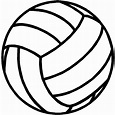 10/12/21      Tuesday	      Fort vs. East Columbus	                 @5:30pm                        HOME10/21/21     Thursday           Fort vs. East Blackmon Rd	                 @5:30pm	                  AWAY10/25/21      Monday            Fort vs. Arnold		                 @ 5:30pm		     AWAY10/28/21      Thursday           Fort vs. Rothschild	                              @5:30pm		     HOME11/1/21        Monday             Fort vs Harris County                           @5:30pm                        AWAY11/4/21        Thursday           Fort vs Veterans                                    @5:30pm		      HOME11/8/21        Monday             Fort vs. Richards                                   @5:30pm                        HOME